APE Garners Best Gaming Machine Supplier at the Capital CEO Supreme Brand Awards (23 June 2017) Asia Pioneer Entertainment Holdings Limited ("APE"), has garnered the award for Best Gaming Machine Supplier at the Capital CEO Supreme Brand Awards 2017. The award recognizes outstanding consumer or corporate brand names that have been developed and managed effectively over the years. Determined by the Editorial Board of Capital CEO Magazine, each category of the Capital CEO Supreme Brand Awards is judged based on consumer impulse recalling, brand identity and influence, point of distribution and business sustainability. The award honors the corporations which aim to enhance the value-added attributes and the competitive edges of the products in pursuit of brand excellence.APE Chairman, Allen Huie, accepted the award in front of colleagues and industry peers. During his acceptance speech, Mr. Huie noted the importance of the award and stated “winning this award really brings to the forefront the regard that the business community in Hong Kong has for our growing business.”The award follows APE’s nomination as Best Industry Supplier at the Asia Gaming Awards in Macau this past May.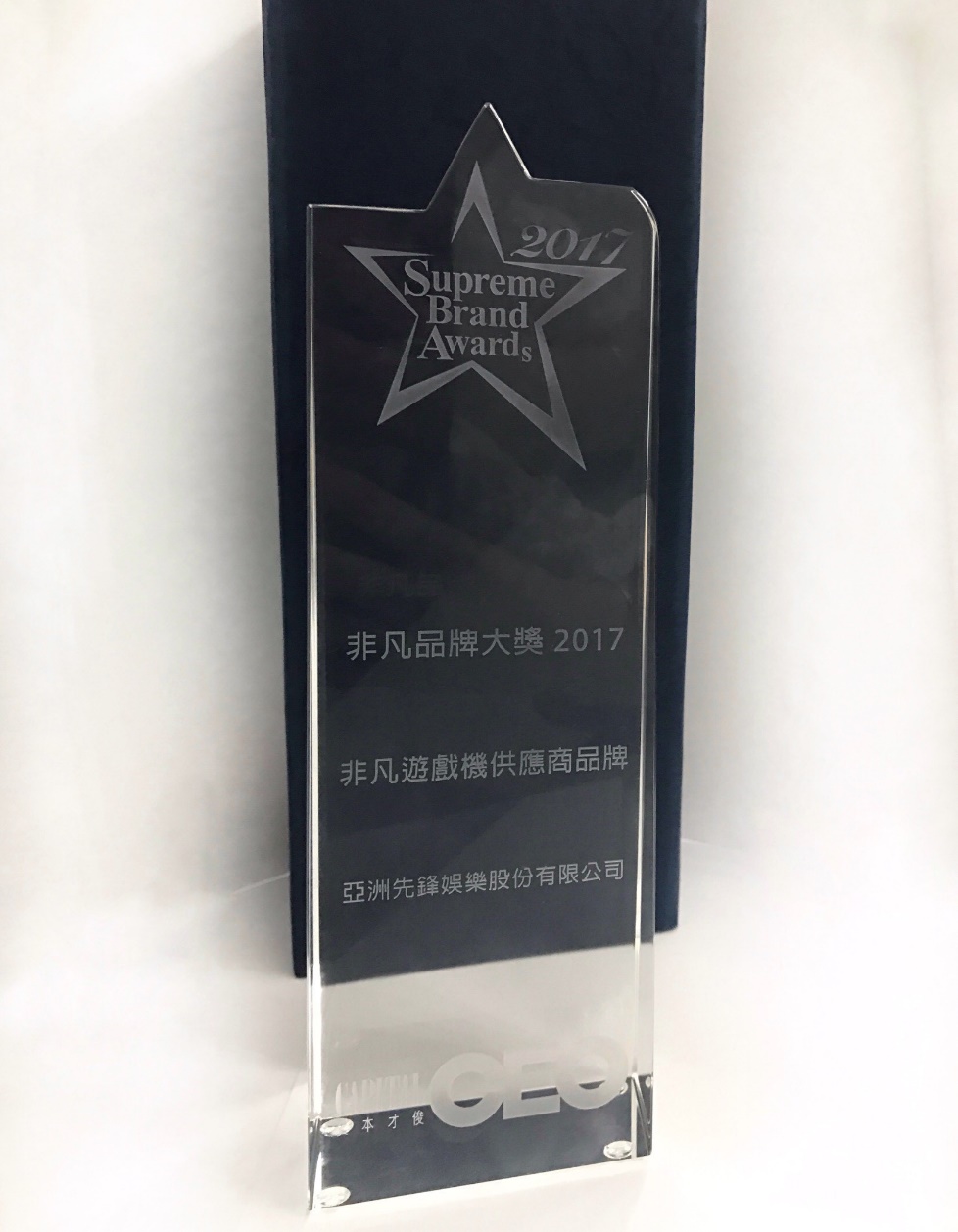 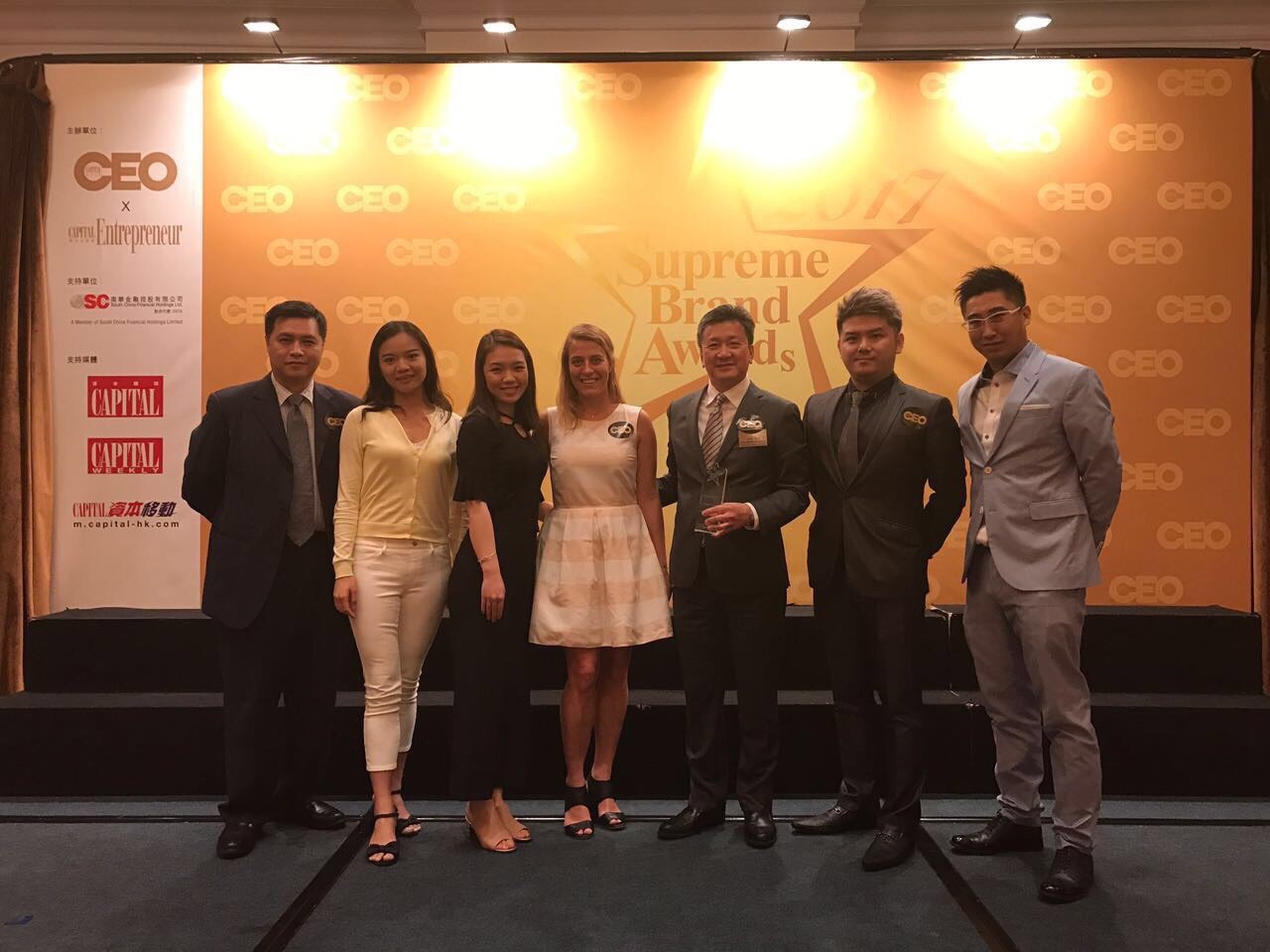 